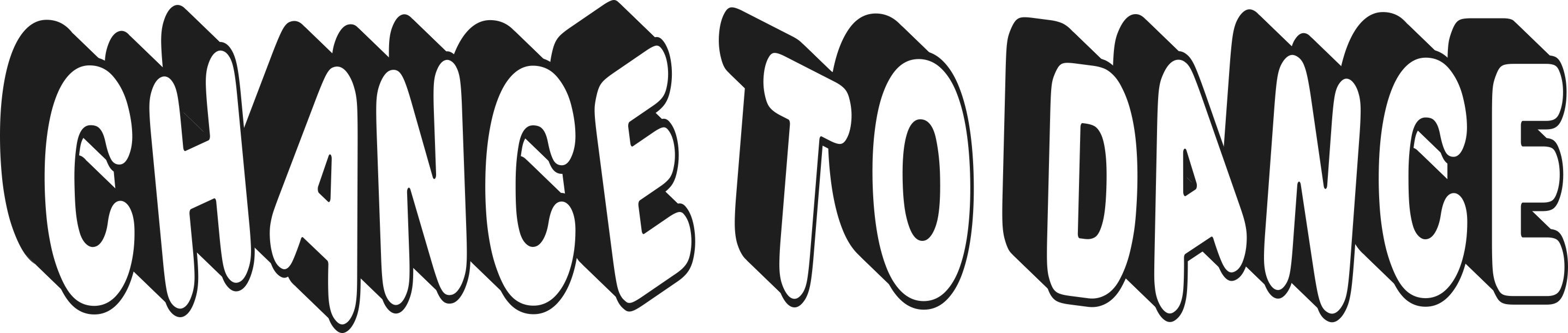 2019-2020 Fall Registration Form140 North Belle Mead Rd Suite F  Setauket, NY 11733   Chance2dance@aol.com is a low key studio that emphasizes dancing for fun!  We do not participate in any competitions; however we proudly produce an optional end of the year recital in May.  2019-2020 Tuition Rates per Month*Tuition is non adjustable and non refundableTo register simply: Fill out the attached registration form AND the payment authorization form.You will be charged a non-refundable $30 registration fee per dancer today. You will receive a confirmation email with the class(es) you are registered for and the total amount (first and last month) to be charged to your account as well as the remaining payment schedule. Your card will not be charged until you respond with approval. Your child will NOT be registered until all requirements have been met.2019-2020 Fall Registration Form140 North Belle Mead Rd Suite F  Setauket, NY 11733   Chance2dance@aol.com1 class once a week$57 per month2 classes each week$109 per month (Save $5)3 classes each week$161 per month (Save $10)4 classes each week$213 per month (Save $15)5 classes each week$265 per month (Save $20)6 classes each week$317 per month (Save $25)Unlimited Classes each week$300 per month per personDancer InformationDancer InformationDancer InformationDancer's Name:Dancer's Name:Dancer's Name:Date of birth:___ /___ /___    Grade 2019-20:    Grade 2019-20:    School:   Years Of Dance Experience:    Years Of Dance Experience:    Medical Conditions/Special Needs/Allergies:Medical Conditions/Special Needs/Allergies:Medical Conditions/Special Needs/Allergies:Medical Conditions/Special Needs/Allergies:Medical Conditions/Special Needs/Allergies:Medical Conditions/Special Needs/Allergies:Medical Conditions/Special Needs/Allergies:Medical Conditions/Special Needs/Allergies:Medical Conditions/Special Needs/Allergies:Family InformationFamily InformationFamily InformationParent/Guardian’s Name:Parent/Guardian’s Name:Parent/Guardian’s Name:Street address:Street address:Street address:City:State:ZIP Code:Cell Phone:Cell Phone:Cell Phone:Email Address(es):Email Address(es):Email Address(es):Email Address(es):Email Address(es):Email Address(es):Emergency ContactEmergency ContactEmergency ContactName:Name:Name:Phone:Phone:Phone:Referral InformationReferral InformationReferral InformationHow Did You Hear About Chance To Dance?How Did You Hear About Chance To Dance?How Did You Hear About Chance To Dance?If Referred, Who Referred You?If Referred, Who Referred You?If Referred, Who Referred You?Please Indicate Days and Times you CAN NOT Attend Dance:Please Indicate Days and Times you CAN NOT Attend Dance:Please Indicate Days and Times you CAN NOT Attend Dance:Whenever Possible, I will try to make sibling and multiple classes back to back or at the same timePlease mark the class(es) you would like to take18 months-4 Years☐ Chance To Dance with Mommy (18 month-3 yr old) ☐ Chance To Wiggle and Giggle (2-3 yr old) ☐ Chance To Move and Groove (3-4 yr old)   ☐ Chance To Tumble and Roll (2-6 yr old) Add On Class (Move and Groove or Wiggle and Giggle is also required)Boys☐ Boys HipHop K-1st Grade☐ Chance To Tap and Twirl☐ Acro Dance (Chance To Tap and Twirl is also required) ☐ Pom Dance (Chance To Tap and Twirl is also required) 4th-6th Grade☐ Ballet☐ Tap☐ Jazz☐ Technique Class (Leaps, Turns, Kicks, Splits) ☐ Pre-Pointe (A Ballet class is also required)☐ Mini Dance Team (Technique and Ballet and Tap and Jazz are required)☐ * Sassy Hip Hop * SPECIALTY☐ * Acro Dance * SPECIALTY ☐ * Pom Dance * SPECIALTY  ☐ * Musical Theatre * SPECIALTY☐ * Contemporary * SPECIALTY☐ * Lyrical * SPECIALTY* All Specialty Classes require a Ballet, Technique, or Jazz class2nd-3rd Grade☐ Ballet and Tap and Jazz-HipHop Combo☐ Acro Dance  (Ballet, Tap, Jazz-HH Combo class is also required) ☐ Pom Dance (Ballet, Tap, Jazz-HH Combo class is also required) ☐ Musical Theatre, Lyrical, Contemporary Intro Combo (Ballet, Tap, Jazz-HH Combo class is also required) ☐ Petite Dance Team (Ballet, Tap, Jazz-HH Combo class is also required) 7th Grade and Older☐ Ballet☐ Tap☐ Jazz☐ Technique Class (Leaps, Turns, Kicks, Splits) ☐ Pre-Pointe (A Ballet class is also required)☐ Pointe (A Ballet class is also required)☐ Mini Dance Team (Technique and Ballet and Tap and Jazz are required)☐ Student Teacher Position  (Ballet and Tap and Jazz are required)☐ * Sassy Hip Hop * SPECIALTY☐ * Acro Dance * SPECIALTY ☐ * Musical Theatre * SPECIALTY☐ * Contemporary * SPECIALTY☐ * Lyrical * SPECIALTY* All Specialty Classes require a Ballet, Technique, or Jazz classInformed Consent and AcknowledgementInformed Consent and AcknowledgementI hereby give my approval for my child’s participation in any and all activities prepared by Chance To Dance during the selected dance class. In exchange for the acceptance of said child’s candidacy by Chance To Dance, I assume all risk and hazards incidental to the conduct of the activities, and release, absolve and hold harmless Chance To Dance and all its respective officers, agents, and representatives from any and all liability for injuries to said child arising out of traveling to, participating in, or returning from selected dance sessions. In case of injury to said child, I hereby waive all claims against Chance To Dance including all teachers and affiliates, all participants, sponsoring agencies, advertisers, and, if applicable, owners and lessors of premises used to conduct the event. I hereby give my approval for my child’s participation in any and all activities prepared by Chance To Dance during the selected dance class. In exchange for the acceptance of said child’s candidacy by Chance To Dance, I assume all risk and hazards incidental to the conduct of the activities, and release, absolve and hold harmless Chance To Dance and all its respective officers, agents, and representatives from any and all liability for injuries to said child arising out of traveling to, participating in, or returning from selected dance sessions. In case of injury to said child, I hereby waive all claims against Chance To Dance including all teachers and affiliates, all participants, sponsoring agencies, advertisers, and, if applicable, owners and lessors of premises used to conduct the event. Media ReleaseMedia ReleaseI, the undersigned, do hereby grant permission to Chance To Dance to take and use photographs, images, and videos of myself or my child for use in materials that include, but may not be limited to, printed materials such as brochures and newsletters, advertising, videos, and digital images such as those on the Chance To Dance website, Instagram, and Facebook page. By signing this form, I agree that these images may be used by Chance To Dance for a variety of purposes and that these images may be used without compensation or notification.I, the undersigned, do hereby grant permission to Chance To Dance to take and use photographs, images, and videos of myself or my child for use in materials that include, but may not be limited to, printed materials such as brochures and newsletters, advertising, videos, and digital images such as those on the Chance To Dance website, Instagram, and Facebook page. By signing this form, I agree that these images may be used by Chance To Dance for a variety of purposes and that these images may be used without compensation or notification.Payment PolicyPayment Policy 2019 – 2020 Registration & Tuition Fee Info 2019 – 2020 Registration & Tuition Fee InfoRegistration fees: A non-refundable annual registration fee of $30 per student for Fall-Spring Session is due upon enrollment. Registration fees: A non-refundable annual registration fee of $30 per student for Fall-Spring Session is due upon enrollment. Chance To Dance operates on a 10 month dance year. Tuition for classes is based on a yearly rate, divided into equal payments and not on the number of classes per month as this will vary month to month. Each day of the week is guaranteed 30 classes.  Please note that class cancellations for snow or emergencies will only be made up if we fall below 30 classes.   Chance To Dance follows the Three Village School District for weather cancellations.  You will NOT receive a phone call telling you there is no class.  If there is no school, early dismissal, or afternoon activities are cancelled there will be no dance.  If you are in doubt please email for confirmation. Tuition is non-adjustable and non-refundable.  If a student misses class due to illness, vacation, injury, etc., a full month payment is expected and make-up classes may be arranged.  First and Last month's tuition and registration fees are payable upon enrollment. For all remaining payments, tuition will be charged to your account automatically on the 1st of every month. Monthly payments are now on auto charge. Bank account or credit card information must be on file for every family.Monthly Tuition is due on the first of each month.  If tuition is not received by the 15th of the month, a late fee of $20 will be assessed.  All accounts must be paid in full by May 1st 2020. There is a $30.00 fee for returned check charge for all payments returned by the bank.  It is the parent’s responsibility to update payment information through the customer portal.  * Arrangements can be made if you would like to pay for the remainder of the season in one or two lump sum payments.Chance To Dance operates on a 10 month dance year. Tuition for classes is based on a yearly rate, divided into equal payments and not on the number of classes per month as this will vary month to month. Each day of the week is guaranteed 30 classes.  Please note that class cancellations for snow or emergencies will only be made up if we fall below 30 classes.   Chance To Dance follows the Three Village School District for weather cancellations.  You will NOT receive a phone call telling you there is no class.  If there is no school, early dismissal, or afternoon activities are cancelled there will be no dance.  If you are in doubt please email for confirmation. Tuition is non-adjustable and non-refundable.  If a student misses class due to illness, vacation, injury, etc., a full month payment is expected and make-up classes may be arranged.  First and Last month's tuition and registration fees are payable upon enrollment. For all remaining payments, tuition will be charged to your account automatically on the 1st of every month. Monthly payments are now on auto charge. Bank account or credit card information must be on file for every family.Monthly Tuition is due on the first of each month.  If tuition is not received by the 15th of the month, a late fee of $20 will be assessed.  All accounts must be paid in full by May 1st 2020. There is a $30.00 fee for returned check charge for all payments returned by the bank.  It is the parent’s responsibility to update payment information through the customer portal.  * Arrangements can be made if you would like to pay for the remainder of the season in one or two lump sum payments.I agree to all of the above. I agree to all of the above. Dancer’s Name:Date:Parent Signature:Payment Information  (Please fill out ONE of the following payment methods)Payment Information  (Please fill out ONE of the following payment methods)Payment Information  (Please fill out ONE of the following payment methods)Credit CardCredit CardCredit CardCard Number: Card Number: Card Number: Exp. Date: _______/________Exp. Date: _______/________CVV Code:Name On Card:Name On Card:Name On Card:☐ Check if address is same ☐ Check if address is same ☐ Check if address is same Street address:Street address:Street address:City:State:Zip Code:E-Check/Bank DraftE-Check/Bank DraftE-Check/Bank DraftBank Name:Bank Name:Bank Name:Account Type:     Checking   Or  SavingsAccount Type:     Checking   Or  SavingsAccount Type:     Checking   Or  SavingsAccount Name:Account Name:Account Name:Routing Number:Routing Number:Routing Number:Account Number:Account Number:Account Number: